Le Chatelier’s Worksheet		Name _________________________ Block ____ # _____What is Le Châtelier’s Principle?      

2. How can you cause changes in the following?  How does a change in them affect equilibrium?Concentration
Pressure

Temperature
4. Consider:
2 NBr3 (s)  N2 (g) + 3 Br2 (g)

How would the reaction shift if…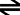 The concentration of N2 is decreased?
The concentration of Br2 is increased?
The amount of NBr3 is doubled?




